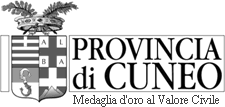 UNITA’ DA DIPORTO SCUOLA NAUTICAALLA PROVINCIA DI CUNEOUFFICIO TRASPORTI E SERVIZI ALLA PERSONASETTORE SUPPORTO AL TERRITORIOCorso Nizza 21CUNEODATI ANAGRAFICI DEL TITOLARE/LEGALE RAPPRESENTANTEIl/la sottoscritto/a ________________________________________________________________________titolare/ legale rappresentante della Scuola nautica______________________________________________________________________________________con sede in ________________________(____) Via ____________________________________ n. _____DICHIARAQUADRO B: UNITA’ DA DIPORTO PER  LE Unità da diporto n. 1 <> natante <> imbarcazioneNome: ________________________________________________________________________________Modello: ______________________________________________________________________________Costruttore: ___________________________________________________________________________Tipo: 	<> motore a bordo <> motore fuori bordo <> vela <> vela con motore ausiliario <> altro _____________________Nome motore: _____________________________________________________________Modello: __________________________________________________________________Costruttore: _______________________________________________________________Matricola: ________________________________________________________________Disponibilità: <> proprietà <> locazione <> noleggio <> comodato<> altro ___________________________________________________________________Nominativo noleggiatore / locatore / comodatario: _________________________________________________________________________________________________________________________________Agenzia assicurativa:____________________________________________________________________Unità da diporto n. 2 <> natante <> imbarcazioneNome: ________________________________________________________________________________Modello: ______________________________________________________________________________Costruttore: ___________________________________________________________________________Tipo: 	<> motore a bordo <> motore fuori bordo <> vela <> vela con motore ausiliario<> altro _____________________Nome motore: _____________________________________________________________Modello: __________________________________________________________________Costruttore: _______________________________________________________________Matricola: ________________________________________________________________Disponibilità: <> proprietà <> locazione <> noleggio <> comodato<> altro ___________________________________________________________________Nominativo noleggiatore / locatore / comodatario: _________________________________________________________________________________________________________________________________Agenzia assicurativa:____________________________________________________________________QUADRO C: UNITA’ DA DIPORTO PER  LE Unità da diporto n. 3 <> natante <> imbarcazioneNome: ________________________________________________________________________________Modello: ______________________________________________________________________________Costruttore: ___________________________________________________________________________Tipo:	 <> motore a bordo <> motore fuori bordo <> vela <> vela con motore ausiliario<> altro _____________________Nome motore: ________________________________________________________________________________Modello: ________________________________________________________________________Costruttore: _____________________________________________________________________Matricola: _______________________________________________________________________Disponibilità: <> proprietà <> locazione <> noleggio <> comodato<> altro ___________________________________________________________________Nominativo noleggiatore / locatore / comodatario: _________________________________________________________________________________________________________________________________Agenzia assicurativa:____________________________________________________________________Unità da diporto n. 4 <> natante <> imbarcazioneNome: ________________________________________________________________________________Modello: ______________________________________________________________________________Costruttore: ___________________________________________________________________________Tipo: 	<> motore a bordo <> motore fuori bordo <> vela <> vela con motore ausiliario<> altro _____________________Nome motore: _____________________________________________________________Modello: __________________________________________________________________Costruttore: _______________________________________________________________Matricola: _________________________________________________________________Disponibilità: <> proprietà <> locazione <> noleggio <> comodato<> altro ___________________________________________________________________Nominativo noleggiatore / locatore / comodatario: _________________________________________________________________________________________________________________________________Agenzia assicurativa:____________________________________________________________________INFORMAZIONI AGGIORANTE AL ____ /____/ ________                                                                           (gg)  (mm)        (aa)Data _________________ Firma __________________________La sottoscrizione dell'istanza e delle dichiarazioni sostitutive allegate, rese ai sensi degli artt. 46 e 47 del D.P.R. 28/12/2000 n. 445non è soggetta ad autenticazione quando la firma viene apposta in presenza del dipendente addetto, previa esibizione del documentod'identità del sottoscrittore. In alternativa, l'istanza può anche essere spedita per mezzo del sistema postale e deve essereaccompagnata dalla fotocopia (fronte-retro) leggibile di un documento d'identità non scaduto.DICHIARAZIONEDI IMPEGNO ANNOTAZIONE USO INSEGNAMENTO PROFESSIONALEDELLA NAVIGAZIONE DA DIPORTO--SOLO PER LE IMBARCAZIONI DI PROPRIETA’ DELLA SCUOLA NAUTICA--Il sottoscritto _____________________________ _____________________________(nome) (cognome)SI IMPEGNAa far annotare sulla licenza delle proprie imbarcazioni l’uso insegnamento professionaledella navigazione da diporto ex art. 24 Decreto n. 146/2008 ed a presentare copia dellalicenza con l’avvenuta annotazione.Data _________________ Firma __________________________La sottoscrizione dell'istanza e delle dichiarazioni sostitutive allegate, rese ai sensi degli artt. 46 e 47 del D.P.R. 28/12/2000 n. 445non è soggetta ad autenticazione quando la firma viene apposta in presenza del dipendente addetto, previa esibizione del documentod'identità del sottoscrittore. In alternativa, l'istanza può anche essere spedita per mezzo del sistema postale e deve essereaccompagnata dalla fotocopia (fronte-retro) leggibile di un documento d'identità non scaduto.Documentazione da allegare:per i natanti1. copia libretto di uso del motore oppure dichiarazione di potenza2. copia polizza di assicurazione con clausola scuola nautica3. copia dichiarazione di conformità del costruttoreoppure4. copia certificato di omologazione CE oppure autocertificazione costruttore attestanterispondenza alle norme tecniche di prodottoper le imbarcazioni1. copia licenza di navigazione2. annotazione sulla licenza dell’uso commerciale ex art. 24 Decreto n. 146/2008:noleggio (se l’imbarcazione è stata concessa in disponibilità)insegnamento professionale della navigazione da diporto (se l’imbarcazione è di proprietà dalla scuola nautica)N.B. l’annotazione dell’insegnamento professionale viene effettuata, su richiesta della Scuola nautica, dalla Capitaneria competente.3. copia certificato di sicurezza (anche se annotato sulla licenza)4. copia polizza di assicurazione con clausola scuola nauticaI dati conferiti saranno trattati nel rispetto dei principi di cui al regolamento UE n. 2016/679 e alla normativa nazionale vigente in materia